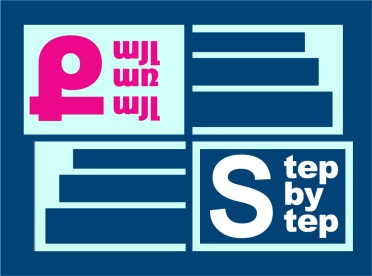 §ՔԱՅԼ ԱՌ ՔԱՅԼ¦ ԲԱՐԵԳՈԾԱԿԱՆ ՀԻՄՆԱԴՐԱՄ§ՆԱԽԱԴՊՐՈՑԱԿԱՆ ՀԱՍՏԱՏՈՒԹՅԱՆ ՄԱՆԿԱՎԱՐԺԱԿԱՆ ԱՇԽԱՏՈՂՆԵՐԻ ՄԱՍՆԱԳԻՏԱԿԱՆ ԿԱՐՈՂՈՒԹՅՈՒՆՆԵՐԻ ԵՎ ՀԱՍՏԱՏՈՒԹՅՈՒՆՆԵՐԻ ԶԱՐԳԱՑՄԱՆ¦ ԾՐԱԳԻՐՀԵՏԱԶՈՏԱԿԱՆ ԱՇԽԱՏԱՆՔԹեմա`§Ազգային տոների, ծեսերի կազմակերպման առանձնահատկությունները կրթական գործընթացում¦Դաստիարակ` Անի Ասատրյան		Մանկապարտեզ`§Լուսաստղիկ-մսուր մանկապարտեզ¦ՀՈԱԿ2022ԲՈՎԱՆԴԱԿՈՒԹՅՈՒՆՆԵՐԱԾՈՒԹՅՈՒՆԱռաջին գլխում անդրադարձել եմ  ծեսերին` ի՞նչ է իրենից ներկայացնում ծեսը, ինչպե՞ս ենք  այն իրականացնում, ի՞նչ կարող ենք  սովորել ծեսի միջոցով և այն փոխանցել երեխաներին: Մանրամասն ներկայացրել եմ ծեսերի  իմաստը, դերն և նշանակությունը:  Ծեսերը իրականացրել ենք խաղերի միջոցով, քանի որ  խաղերը համարվում են երեխաների ուսուցման և դաստիարակման  բաղկացուցիչ մասը: Դեռ վաղ տարիքից երեխաները փորձում են ճանաչել ազգային խաղերը, որպեսզի մոտ  ավելանա շրջակա աշխարհի մասին պատկերացումները:Այնուհետև ներկայացրել եմ ծեսերի գործնական մասը: Նպատակն այն է, որ երեխաների մոտ զարգանա սեր դեպի բնությունը: Երեխաները ծանոթացան ազգային ծիսական տիկնիկների հերոսներին, ինչպես նաև իրենց մասնակցությունն ունենան կերպարները կերտելու գործում: Ծեսերի իրագործման գլխավոր նպատակներից մեկն էլ այն է, որ ազգային մշակույթի արժեքները չմոռացվեն: Այս դեպքում երեխան հանդիսանում է ծեսը պահպանողն և փոխանցողը դեպի  տուն և շրջակա աշխարհ: Գործնական աշխատանքը ցույց կտա, որ նախադպրոցական տարիքի երեխան ծիսական բնական, անկաշկանդ, ազատ միջավայրում կիրառում է իր գիտելիքները, հմտություն է ձեռք բերում, զարգանում է երևակայությունը, կարողանում է ազատ արտահայտել իր միտքը: Կարողանում է կողմնորոշվել և կատարել համապատասխան գործողություններ՝ բանավոր խոսքի միջոցով հիմնավորելով, ներկայացնելով իր երևակայությամբ ստեղծած միտքը: Ծեսերը բեմականացումններ չեն և երեխաները իրենք են ստեղծում, վերաիմաստավորում, խաղում, երգում այդ տոները:Երեխայի ներդաշնակ հոգևոր զարգացման կարևոր խնդիրներից մեկը ազգային մշակութի յուրացումն է`ծեսեր, տոներ: Խնդրի իրագործման համար սաները սովորում են ծիսական և ծեսին համապատասխան երգեր, ասույթներ, ասիկներ, օրհնանքներ:Հետազոտական աշխատանքի նպատակն  է ազգային տոների, ծեսերի կազմակերպման շնորհիվ երեխաների մեջ յուրացնել ազգային մշակույթ` ավանդույթների, ծեսերի, տոների տեսքով: Ներածություն	Գլուխ 1.Ազգային տոների, ծեսերի կազմակերպման առանձնահատկությունները կրթական գործընթացումԻնչ է ծեսը, ծիսակարգը և սովորույթը, դրանց դերն ու նշանակությունըԾես, ծիսակարգ: ԱռանձնահատկություններըՀայ ավանդական կրթահամալիրային ծեսերՍովորույթ-ծեսեր, Նոր Տարի-Սուրբ Ծնունդ, Տեառնընդառաջ, ԶատիկԳլուխ 2.Պարապմունք §Նոր Տարի¦2.1 ԴիտարկումներԵզրակացությունԳրականության ցանկԳլուխ 1.Ազգային տոների, ծեսերի կազմակերպման առանձնահատկությունները կրթական գործընթացում1.1 Ինչ է ծեսը, ծիսակարգը և սովորույթը, դրանց դերն ու նշանակությունըՄշակույթը չէր պահպանվի, եթե գոյություն չունենային սերընդեսերունդ նրա փոխանցման միջոցները: Պատմության ընթացքում կազմավորվել են մի քանի այդպիսի միջոցներ կամ ձևեր: Մշակույթի փոխանցման ձևերի մեջ կարևոր դեր ունեն ծեսերը: Ծեսը ներառում է վարքի այն ձևերը, որոնք իրենց էությամբ նշանային են, խորհրդանշական և չունեն նպատակագործնական բնույթ: Մարդաբան Մ. Դուգլեսը ծեսը սահմանում է որպես գործողությունների տիպեր, որոնք ծառայում են հավատքի արտահայտման համար, կամ էլ որոշակի խորհրդանշական համակարգերին պատկանելու ձևեր են: «Ծես» հասկացության տակ սովորաբար ենթադրվում է ստանդարտ, հաստատուն գործունեության հետևողականությունը, որն ունի արարողական բնույթ1 : Ծեսը լայն տարածում ունի հավատալիքներում, կրոնում, կենցաղում, դիվանագիտական հարաբերություներում և այլն: Ծեսից դուրս չի կատարվում ո՛չ մոգական գործողություն, ո՛չ կրոնական պաշտամունք: Ծեսը խորհրդանշական ձևերով վերարտադրում է նաև ժողովրդի անցյալի կարևոր փուլում կատարված իրադարձությունները և դրանց միջոցով ապահովում ազգի, հասարակության միասնականությունը:Ծեսերը աչքի են ընկնում իրենց պատմական և ճանաչողական արժեքներով: Դրանք ստեղծվում են ոչ թե պատահական դեպքերի շուրջ, այլ ժողովրդի համար կենսական նշանակություն ունեցող իրադարձությունների կապակցությամբ: Ծեսերի շնորհիվ պահպանվել և սերնդեսերունդ են փոխանցվել ազգային կյանքի բոլոր էական կողմերը, արտացոլել են էթնոսին բնորոշ առանձնահատկությունները: Դարերի ընթացքում հարատևած ծեսերի բովանդակությունն իր բազմակողմանի ազդեցությունն է ունեցել այդ էթնոսի առօրյա կյանքի, կենցաղի, հոգեբանության և աշխարհայացքի վրա: Եթե մշակույթի ժառանգորդման առաջին ձևը համարենք ծեսը, ապա երկրորդը ծիսակարգն է (ритуал): Այն ներառում է ավանդական  գործողություններ, որոնք ուղեկցում են մարդուն, հանրությանը կյանքի և գործունեության կարևոր պահերին: Ծիսակարգը մարմնավորում է մարդկանց վարքի տարբեր կողմերը: Եթե սովորույթը մարմնավորում է ամենօրյա վարքային նորմերը, ապա ծիսակարգին դիմում են միայն արտակարգ իրավիճակներում (ծնունդ, պսակադրություն, մահ, իշխանության փոփոխություն և այլն): Ըստ Ա. Սարգսյանի՝ «Ծիսակարգը խիստ կանոնակարգված է, անփոփոխ, միակերպ և հիմնականում կապվում է կրոնական պատկերացումների հետ, ունի զանգվածային բնույթ, այսինքն` դրան մասնակցում են մարդկանց մեծ խմբեր»  Հայկական իրականության մեջ կատարվող բազմաթիվ ծիսակարգերից հիշատակության է արժանի մանկան մկրտության արարողությունը:Մշակույթի ժառանգականության փոխանցման երրորդ ավան-դական ձևը սովորույթն է: Սովորույթը վարքի կարծրատիպացված միջոցն է, որը վերարտադրվում է որոշակի հասարակությունում կամ սոցիալական խմբում և սովորական է նրա անդամների համար: Սովորույթները կենցաղի պահպանված սովորական մասն են, ծեսերի և ծիսակարգերի բեկորները, որոնք կորցրել են իրենց առաջնային նշանակությունը, բայց պահպանել են մարդկանց միավորելու գործառույթն ամենօրյա ընդունված նորմերով: Սովորույթը նաև կենցաղում վարքի կարգավորիչ է, որը աստիճանաբար դարձել է ավանդույթ: Ըստ Ա. Սարգսյանի՝ «Սովորույթը կայուն, ստերեոտիպային վարքագծի զանգվածային ձևն է, որը ձևավորվում է պատմականորեն: Սովորույթը պահանջում է վարքագծի տառացի կատարում և մեկնաբանման կարիք չի զգում: Սովորույթը գիտակցության, ինքնագիտակցության հետ կապ չունի, այն ցուցադրական վարքագիծ է, պահպանվում և կատարվում է, որովհետև բոլորն են կա-տարում, այդպես է ընդունված, այդպես է փոխանցվել նախորդ սերունդներից»:Այսպիսով, հանդես գալով որպես հասարակական կյանքի հոգևոր ոլորտի խտացումներ՝ ծեսերը, սովորույթները անգնահատելի դեր ունեն` յուրովի լրացնելով ավանդույթի ընդհանուր կառույցի առանձին կողմերը, որի շնորհիվ ավանդույթը դառնում է միասնական և ներդաշնակ մի ամբողջություն: Դրանցում ժողովուրդը հանդես է գալիս և՛ որպես ստեղծագործ, և՛ որպես գործիչ, և՛ որպես քննադատ:1.2 Ծես, ծիսակարգ: ԱռանձնահատկություններըԾես  նշանակում է նվիրում, ընտելացում տվյալ կրոնին և արժեքների համակարգին, ազգութանը, պետությանը:  Ծեսերն աչքի են ընկնում իրենց պատմական և ճանաչողական արժեքներով: Դրանք ստեղծվում են ոչ թե պատահական դեպքերի շուրջ, այլ ժողովրդի համար կենսական նշանակություն ունեցող իրադարձությունների կապակցությամբ: Ծեսերի շնորհիվ պահպանվել և դարեդար են փոխանցվել ազգային կյանքի բոլոր էական կողմերը, արտացոլել  էթնոսին բնորոշ առանձնահատկությունները: Դարերի ընթացքում հարատևած ծեսերի բովանդակությունն իր բազմակողմանի ազդեցությունն է ունեցել այդ էթնոսի առօրյա կյանքի, կենցաղի, հոգեբանության և աշխարհայացքի վրա: Եթե մշակույթի ժառանգորդման առաջին ձևը համարենք ծեսը, ապա երկրորդը ծիսակարգն է: Այն ներառում է ավանդական գործողություններ, որոնք ուղեկցում են մարդուն, հանրությանը կյանքի և գործունեության կարևոր պահերին:Ծիսակարգը մարմնավորում է մարդկանց վարքի տարբեր կողմերը: Եթե սովորույթը մարմնավորում է ամենօրյա վարքային նորմերը, ապա ծիսակարգին դիմում են միայն արտակարգ, ոչ ամենօրյա իրավիճակներում (ծնունդ, կնունք, պսակադրություն, մահ, և այլն):1.3 Հայ ավանդական կրթահամալիրային ծեսերԵրեխայի ներդաշնակ հոգևոր զարգացման կարևոր խնդիրներից մեկը ազգային մշակույթի յուրացումն է՝ ավանդույթների, ծեսերի, տոների տեսքով: Բնականոն կյանքով ապրելու պայմաններում ժողովրդական տոները չէին իմաստազրկվի, այլ նոր որակ, նոր ձև կստանային և կշարունակեին կատարել իրենց կարևորագույն դերը` մարդկանց համախմբելու, ազգային և մարդկային արժեքները պահպանելու կարևորագույն գործառույթով:  Երեխան դաստիարակվում և սովորում է` յուրացնելով մեծերի փոխանցած մշակույթը: Եթե ընտանիքում  չի պահպանվում ավանդականը, ապա այդ գործն իր վրա է վերցնում պետությունը կամ կրթօջախը՝ սկսելով նախակրթարանից և շարունակելով մինչև դպրոցն ավարտելը: Ծեսի նպատակն է  ծեսը դարձնել երեխայինը, որն էլ կլինի ոչ միայն մասնակից, այլև փոխանցող: Երեխան, քայլ առ քայլ, անկաշկանդ միջավայրում, ամենօրյա արդյունավետ գործունեությամբ, լիիրավ մասնակցությամբ, կարողություններ և հմտություններ ձեռք բերելով ու փոխանցելով, յուրացնում է ծեսը:1.4 Սովորույթ-ծեսեր, Նոր Տարի-Սուրբ Ծնունդ, Տեառնընդառաջ, ԶատիկՆոր Տարի-Սուրբ ԾնունդԱմանորը կամ Նոր տարին ամենատարածված և սպասված տոնն է։ Արևմտյան հատվածում ապրող հայերը մեծ մասամբ նշում էին Նավասարդ կոչված տոնը, որը նշվում րէր օգոստոս 11 - սեպտերմբերի 9-ը ընկած հատվածը, սակայն 19-րդ դարից սկսած մասնավորախես Հայաստանի արևելյան հատվածներում սկսեցին մեծ շուքով տոնել նոր տարին, որը նշվում էր Հունվարի 1-ին։Նոր տարին հայկական տարբեր շրջաններում տարբեր անվանումներ ուներ՝ Ամանոր, Տարեմուտ, Կաղանդ։ Կախ և Կաղ բառերը բացատրվում են,որպես այդ գիշեր կախ տված մրգերը տուն բերելու, երդիկից գուլպայով նվերներ կախ տալու օր։ Նոր տարու ամենակարևոր և ամենակենտրոնական դետալը տոնածառն էր։ Տարբեր շրւջաններում տոնածառը տարբեր կերպ էին պատկերացնում և զարդարում։ Նոր տարվա տոնից հետո մեծ շուքով նշվում  նաև Սուրբ Ծննդյան տոնը` Հունվարի 6-ը, Հիսուսի Ծննդյան օրը:ՏեառնընդառաջՓետրվարի 14-ին նշվում է հայկական ավանդական Տեառնընդառաջը: Տեառնընդառաջը Հայ Առաքելական եկեղեցու տերունի և անշարժ տոներից է, որը նշվում է Սուրբ Ծննդից քառասուն օր հետո՝ փետրվարի 14-ին. բայց տոնակատարությունները սկսվում են փետրվարի 13-ի երեկոյան: Ըստ ավանդույթի, այդ օրը պետք է պատրաստել աղանձ, դրան խառնել քաղցրեղեն, կոնֆետ, ինչպես նաեւ չրեղեն ու ընդեղեն եւ բաժանել արարողությանը ներկա մարդկանց: Տրնդեզի օրը սովորաբար եկեղեցիների բակում մեծ խարույկ են վառում: ԶատկիՀիսուս Քրիստոսի Հարության տոնը կոչվում է նաև Զատիկ, որը նշանակում է զատում, բաժանում, հեռացում մեղքերից  և վերադարձ առ Աստված: Զատիկը Հայ Առաքելական Եկեղեցու հինգ  տաղավար տոներից մեկն է: Սկիզբ  է առնում հրեաների կողմից այսօր նշվող Պասեք տոնից, որի ժամանակ ըստ քրիստոնեական Գիտության մեջ զատիկ բառի և տոնի ծագման տարբեր մեկնաբանություններ են կատարվել: Զատիկ բառը բացատրել են ազատություն,զատել,զոհել և այլ բառերով:Գլուխ 2.Պարապմունք §Նոր Տարի¦Պարապմունքի պլան2.1 ԴիտարկումներԱյս պարապմունքի նպատակն էր երեխաներին ծանոթացնել ազգային տոներից` Նոր տարվա տոնին, քանի որ մոտենում էր ամանորը: Երեխան ինչ-որ մի պահ հայտնվում է հեքիաթային աշխարհում, զգում տոնական գույները և սպասում Ձմեռ պաիկի հրաշագործություններին:Պարապմունքը երեխաներին սովորեցրեց խմբային աշխատանքում` ինքնադրսևորում, աշխատանքը հասցնել ավարտին, գնահտել սեփական աշխատանքը, զարգացնել մատների մանր մոտորիկան:Երեխաները իրենց զգում էին շատ ազատ, համաևձակ, աշխույժ և հստակ:Ես խորհուրդ կտամ իմ կոլեգաներին, որ պարապմունքները ավելի շատ անցկացվեն թիմային, որպեսզի բոլոր երեխաները մասնակցեն: Խորհուրդ կտամ ավելի շատ անցկացնեն  այսպիսի պարապմունքներ` զարգացնելով գիտելիքները տոների վերաբերյալ, նրանց մեջ սերմանելով սերը դեպի ազգային տոները:Պարապմունքին ներկա էին նաև տնօրենը և մեթոդիստը, ովքեր դիտարկեցին պարապմունքը.Պարապմունքը ծառայեց իր նպատակին։ Պարապմունքի ժամանակ դաստիրակը երեխաներին տվեց լայն գիտելիքներ ազգային ծեսերի և տոնակատարությունների մասին։Թեմայի նպատակը և դրանից բխող խնդիրները արժանացան տրամաբանական վերլուծությանը։ Պարապմունքի ընթացքում դաստիրակը կիրառեց նոր մեթոդներ։ Երեխաները տեղեկատվություններ ստացան նաև «Նավասարդ» տոնի մասին, որը նպաստում է ազգային ինքնության ձևավորմանը։ԵզրակացությունԵվ այսպիսով  ուսումնասիրելով մասնագիտական գրականությունը` եկա հետևյալ եզրահանգման.Մշակույթի փոխանցման ձևերի մեջ կարևոր դեր ունեն ազգային ծեսերն ու տոները: Ծեսերի իրականացումը կրթահամալիրում նպատակ ունի երեխաներին փոխանցել մշակութային ժառանգության բազմաշերտ արժեքները՝ նպաստելով երեխաների հայեցի դաստիարակությանը և իրական արժեքների ձևավորմանը: Ճիշտ է, մանկահասակ երեխաները (3-4 տարեկան) ամբողջովին չեն կարող ընկալել ծեսերի իմաստն ու նշանակությունը, սակայն, նրանց ճիշտ ուղղորդելով և օրինակ ծառայելով, կարելի է շատ մեծ արդյունքների հասնել: Ծեսն  այն միջավայրն է, որտեղ երեխաները կիրառում են իրենց կարողությունները, հմտությունները, գիտելիքները: Սանը քայլ առ քայլ, անկաշկանդ միջավայրում, ամենօրյա արդյունավետ գործունեությամբ, լիիրավ մասնակցությամբ, կարողություններ և հմտություններ ձեռք բերելով ու փոխանցելով, յուրացնում են ծեսն ու տոնը: Կենդանի, ազատ միջավայրում, առանց սցենարով գրված, անգիր արած տեքստի, խաղարկում են ծիսական գործողությունները՝ երգելով, պարելով, խաղալով, ինքնադրսևորվելով, տեղում իրենց ստեղծած ազատ տեքստով ներկայացնելով, իրացնելով իրենց կարողությունները, հմտությունները, գիտելիքները: Ծիսական միջավայրում կատարում են նախօրոք ուսուցանված երգերը, պարերը, երեխաներն ազատ են իրենց ստեղծականության մեջ, միևնույն ժամանակ նախօրոք անպայման պատրաստվում են՝ ծանոթանալով ինչպես ծեսի, տոնի, այնպես էլ դրանց հետ կապված գործողությունների, ծիսական պարագաների հետ:Գործնական աշխատանքս ցույց տվեց, որ նախադպրոցական տարիքի երեխան ծիսական բնական, անկաշկանդ, ազատ միջավայրում կիրառում է իր գիտելիքները, հմտություն է ձեռք բերում, զարգանում է երևակայությունը, կարողանում է ազատ արտահայտել իր միտքը: Կարողանում է կողմնորոշվել և կատարել համապատասխան գործողություններ՝ բանավոր խոսքի միջոցով հիմնավորելով, ներկայացնելով իր երևակայությամբ ստեղծած միտքը:Գրականության ցանկԳեղամյան Ա.Ա էջ 356Խառատյան-Առաքելյան §Հայ ժողովրդական տոներ¦, Ե-2005 էջ32Սարգսյան Ա §Մշակույթի տեսություն¦, Ե-2003 էջ78,99Վիքիպեդիայից՝ ազատ հանրագիտարանhttps://tert.nla.am/archive/HAY%20GIRQ/Ardy/2001-2011/toner_2005.pdfhttps://usum.am/load/hay_jhoghovrdakan_tonery_hranowsh_xaratyan/103ՊարապմունքԽումբԹեմաՏևողությունԻնտեգրված.Խոսքի զարգացում և ապլիկացիա3-4 կրտսեր խումբՆոր Տարի1ՆպատակըԿսովորեն հարց ու պատասխանի միջոցով գիտելիքներ ստանալ տոնի վերաբերյա;Կծանոթանան եղևնի,տոնածառ բառերին:Կզարգացնեն միմյանց հետ խոսելու,լսելու հմտությունները;Կսովորեն հարց ու պատասխանի միջոցով գիտելիքներ ստանալ տոնի վերաբերյա;Կծանոթանան եղևնի,տոնածառ բառերին:Կզարգացնեն միմյանց հետ խոսելու,լսելու հմտությունները;Կսովորեն հարց ու պատասխանի միջոցով գիտելիքներ ստանալ տոնի վերաբերյա;Կծանոթանան եղևնի,տոնածառ բառերին:Կզարգացնեն միմյանց հետ խոսելու,լսելու հմտությունները;ՆյութերԱ 4 թղթեր,գունավոր թղթեր,գունավոր մատիտներ, մարկերներ, սոսինձ, մկրատ, տոնին վերաբերվող նկարնե:Ա 4 թղթեր,գունավոր թղթեր,գունավոր մատիտներ, մարկերներ, սոսինձ, մկրատ, տոնին վերաբերվող նկարնե:Ա 4 թղթեր,գունավոր թղթեր,գունավոր մատիտներ, մարկերներ, սոսինձ, մկրատ, տոնին վերաբերվող նկարնե:ՄեթոդներԱնհատական զույգերով, փոքր խմբերով, մեծ խմբովԱնհատական զույգերով, փոքր խմբերով, մեծ խմբովԱնհատական զույգերով, փոքր խմբերով, մեծ խմբովՄիջավայրՄանկապարտեզի խմբասենյակՄանկապարտեզի խմբասենյակՄանկապարտեզի խմբասենյակԸնթացքԸնթացքԸնթացքԸնթացքԽթանման փուլԵրեխաները նստած են սեղանների շուրջ 3-4 հոգանոց խմբերով:Գրատախտակին ցուցադրել ձմեռային տեսարաններով պաստառներ, եզևնին անտառում, տոնածառ` դահլիճում:Տրվում  5 րոպե ժամանակ լուռ շրջել և հետևել, որ բոլոր երեխաները մասնակցեն:Առաջարկել հանելուկներ տոնի, տոնածառի վերաբերյալ:Երեխաները նստած են սեղանների շուրջ 3-4 հոգանոց խմբերով:Գրատախտակին ցուցադրել ձմեռային տեսարաններով պաստառներ, եզևնին անտառում, տոնածառ` դահլիճում:Տրվում  5 րոպե ժամանակ լուռ շրջել և հետևել, որ բոլոր երեխաները մասնակցեն:Առաջարկել հանելուկներ տոնի, տոնածառի վերաբերյալ:Երեխաները նստած են սեղանների շուրջ 3-4 հոգանոց խմբերով:Գրատախտակին ցուցադրել ձմեռային տեսարաններով պաստառներ, եզևնին անտառում, տոնածառ` դահլիճում:Տրվում  5 րոպե ժամանակ լուռ շրջել և հետևել, որ բոլոր երեխաները մասնակցեն:Առաջարկել հանելուկներ տոնի, տոնածառի վերաբերյալ:Իմաստի ընկալման փուլԲարձրաձայն ընթերցել մի փոքրիկ պատմություն. §Տոնածառն անտառում¦: Հեղ Ա.Մովսիսյան:Ավարտից հետո քննարկման միջոցով ամփոփե լօգտագործելով հետևյալ հարցերը,     -Ի± նչը ձեզ դուր եկավ այս պատմության մեջ:     -Ի±նչ նմանություն տեսաք նկարի և պատմվածքի մեջ:Բարձրաձայն ընթերցել մի փոքրիկ պատմություն. §Տոնածառն անտառում¦: Հեղ Ա.Մովսիսյան:Ավարտից հետո քննարկման միջոցով ամփոփե լօգտագործելով հետևյալ հարցերը,     -Ի± նչը ձեզ դուր եկավ այս պատմության մեջ:     -Ի±նչ նմանություն տեսաք նկարի և պատմվածքի մեջ:Բարձրաձայն ընթերցել մի փոքրիկ պատմություն. §Տոնածառն անտառում¦: Հեղ Ա.Մովսիսյան:Ավարտից հետո քննարկման միջոցով ամփոփե լօգտագործելով հետևյալ հարցերը,     -Ի± նչը ձեզ դուր եկավ այս պատմության մեջ:     -Ի±նչ նմանություն տեսաք նկարի և պատմվածքի մեջ:Ֆիզկուլտ դատարԹևերը թափահարում ենք և ծլվլում ենք թռչնակի պես:Ոստոստում ենք նապաստակի պես:Սվսվում ենք տերևի պես:Ման ենք գալիս որսորդի պես:Թևերը թափահարում ենք և ծլվլում ենք թռչնակի պես:Ոստոստում ենք նապաստակի պես:Սվսվում ենք տերևի պես:Ման ենք գալիս որսորդի պես:Թևերը թափահարում ենք և ծլվլում ենք թռչնակի պես:Ոստոստում ենք նապաստակի պես:Սվսվում ենք տերևի պես:Ման ենք գալիս որսորդի պես:Կշռադատման փուլԿատարել փոքրիկ աշխատանք մրցույթի կարգով:Զարդարել տոնածառը  իրենց պատրաստած թղթե գունավոր խաղալիքներով:Երեխանները մոտենան տոնածառին, միմյանց ցույց տանիրենց պատրաստած խաղալիքները և կախեն:Կատարել փոքրիկ աշխատանք մրցույթի կարգով:Զարդարել տոնածառը  իրենց պատրաստած թղթե գունավոր խաղալիքներով:Երեխանները մոտենան տոնածառին, միմյանց ցույց տանիրենց պատրաստած խաղալիքները և կախեն:Կատարել փոքրիկ աշխատանք մրցույթի կարգով:Զարդարել տոնածառը  իրենց պատրաստած թղթե գունավոր խաղալիքներով:Երեխանները մոտենան տոնածառին, միմյանց ցույց տանիրենց պատրաստած խաղալիքները և կախեն: